Załącznik nr 9 do SWZ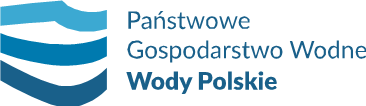 (składany na wezwanie Zamawiającego)……………………………………….…nazwa i adres WykonawcyWYKAZ OSÓB	W odpowiedzi na wezwanie w trybie art. 274 ust. 1 ustawy z dnia 11 września 2019r. – Prawo zamówień publicznych (tekst jedn. Dz.U. 2019r., poz. 2019 z późn.zm.), w postępowaniu o udzielenie zamówienia publicznego pn. Bieżąca obsługa prawna dla:Część nr 1 - Zarządu Zlewni w Lwówku Śląskim*m. Lwówek Śląski, pow. lwówecki, woj. dolnośląskieCzęść nr 2 - Zarządu Zlewni w Lesznie*m. Leszno, pow. leszczyński, woj. wielkopolskieoświadczam, że dysponuję osobami, które skieruje do realizacji zamówienia umożliwiającymi realizację tego zamówienia na odpowiednim poziomie jakości, to jest:* Prawnik wiodący   Prawnik   Prawnik wspomagający                                                                                          				     [dokument należy sporządzić w postaci elektronicznej i podpisać kwalifikowanym podpisem elektronicznym lub podpisem zaufanym, lub elektronicznym podpisem osobistym]	  * niepotrzebne skreślić lub usunąćLp.Imię 
i nazwiskoKwalifikacje zawodowe,
zgodnie z wymogiem wskazanym w pkt 7.2.4 SWZ* funkcjaDoświadczenie zawodowe na stanowisku radcy prawnego lub adwokata zgodnie z  warunkiem udziału pkt 7.2.4 SWZoraz kryteriami oceny pkt 15.2 SWZ [wskazać liczbę pełnych lat]Doświadczenie zawodowe w obsłudze jednostek sektora finansów publicznych zgodnie z  warunkiem udziału pkt 7.2.4 SWZoraz kryteriami oceny pkt 15.2 SWZ [wskazać liczbę pełnych lat] Doświadczenie zawodowe w obsłudze podmiotów z zakresu prawa wodnego zgodnie z  warunkiem udziału pkt 7.2.4 SWZoraz kryteriami oceny pkt 15.2 SWZ [wskazać liczbę pełnych lat]Informacja o dysponowaniu osobą